浙江大学加拿大留学精培班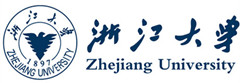 预修大学学分，冲击加拿大名校     浙江大学加拿大留学精培班  针对加拿大院校的录取要求和招生特点设置课程，除雅思/托福和SAT强化课程以外，还针对目前国外大学非常重视的学生的课外实践能力，基于中国普通高中学生的特点，设计专门方案，让学生获得丰富的社会实践经历，为学生申请加拿大名校增加竞争力。此外，我们还开设了AP课程，学生选修AP课程并参加全球统一AP考试且成绩合格后，可申请抵换大学学分，节省在加留学的时间和费用。课程设置：部分往届学生录取院校：项目优势：官方主办，信誉保证：浙江大学继续教育学院国际教育部自主办学项目，共享浙大资源。学生顺利完成学业后获得学院颁发的培训结业证书和预科成绩单。项目成熟，安全稳定：自2008年开办以来，已培养近千名学生进入国外大学学习，往届学生留学录取成功率近100%，更有部分优异学生被世界排名前100的名校录取。 名师授课，质量保障：任课教师均为院聘教师，具备名校学历或海外留学背景，教学经验丰富，业务能力突出。管理严格，反馈及时：每个班级配备专职班主任助教，负责学生管理工作，定期与家长交流反馈学生学习表现。 课程丰富，整体提升：除英语语言强化课程外，还提供一系列背景能力提升课程及社会实践活动，帮助学生获得丰富的学习体验和实践经历，提高学生综合素质和名校申请竞争力。招生对象1、 高中毕业生；2、 完成高二或高三在读学生，留学时可提供高中毕业证；3、 大一在读学生报名方式：1.拨打招生电话报名；2.来校现场报名。（注：报名请带1份本人身份证复印件 + 1份电子证件照）* 优先录取政策（符合以下条件之一者，可免试入学）：高考英语成绩100分+；托福真考成绩61分+；雅思真考成绩5分+。 学费：69800元联系电话：400-061-6586联系地址：浙江大学西溪校区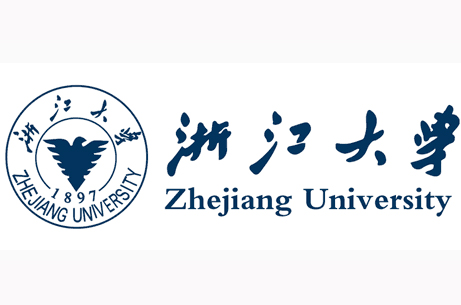 2019浙江大学留学预备课程报名表课程模块课程名称说明英语培训类课程雅思/托福基础申请加拿大学校需提交雅思或者托福成绩英语培训类课程雅思/托福强化申请加拿大学校需提交雅思或者托福成绩加拿大名校冲刺课程SAT（选修）加拿大名校申请必修（或提供高于一本线的高考成绩）AP课程AP-数学北美大学先修课程，学生可提前学习大一大二的通识课程，提前修加拿大大学学分AP课程AP-宏观经济学北美大学先修课程，学生可提前学习大一大二的通识课程，提前修加拿大大学学分AP课程AP-微观经济学北美大学先修课程，学生可提前学习大一大二的通识课程，提前修加拿大大学学分背景提升类课程学术英语帮助学生提前了解及掌握国外大学论文（paper、essay等）的写作方法，使学生能迅速适应海外大学课程。背景提升类课程生存英语帮助学生熟练掌握国外的日常生活用语，包括机场、餐馆、银行、购物等日常交流。背景提升类课程英美文化帮助学生全面了解西方国家的文化历史传统，使学生更好、更快地融入全新的文化环境中。社会活动志愿者活动、社会义工、学术研究项目等培养学生的社会责任感，为学生申请加拿大名校加分课外活动体育比赛、室外素质拓展、春游秋游等丰富学生业余生活，培养学生的团队合作精神，增强班集体的凝聚力。行前培训签证培训介绍加拿大签证情况，帮助学生顺利通过签证。行前培训行前培训加拿大大学入学衔接 姓名留学国家学校所在城市卢＊琳加拿大西蒙菲莎大学本拿比周＊加拿大渥太华大学温哥华张＊加拿大滑铁卢大学滑铁卢王＊欣加拿大维多利亚大学维多利亚李＊怡加拿大奎尔夫大学奎尔夫王＊加拿大卡尔顿大学渥太华苏＊加拿大约克大学多伦多周＊凡加拿大阿尔伯塔大学埃德蒙顿学生姓名联系方式手机号：手机号：性别联系方式微信号：微信号：出生日期联系方式邮箱：邮箱：身份证号家庭住址英语水平(会考英语/高考英语/雅思/托福成绩)(会考英语/高考英语/雅思/托福成绩)(会考英语/高考英语/雅思/托福成绩)(会考英语/高考英语/雅思/托福成绩)(会考英语/高考英语/雅思/托福成绩)就读高中毕业时间毕业时间毕业时间意向国家意向专业意向专业意向专业父母姓名联系方式工作单位工作单位工作单位工作单位备注